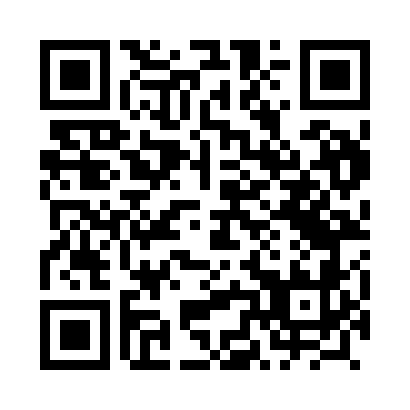 Prayer times for Topolany, PolandWed 1 May 2024 - Fri 31 May 2024High Latitude Method: Angle Based RulePrayer Calculation Method: Muslim World LeagueAsar Calculation Method: HanafiPrayer times provided by https://www.salahtimes.comDateDayFajrSunriseDhuhrAsrMaghribIsha1Wed2:114:5212:235:327:5510:242Thu2:104:5012:235:337:5710:283Fri2:094:4812:235:347:5810:284Sat2:084:4612:235:358:0010:295Sun2:084:4412:235:368:0210:306Mon2:074:4312:235:378:0310:317Tue2:064:4112:225:388:0510:318Wed2:054:3912:225:398:0710:329Thu2:054:3712:225:408:0910:3310Fri2:044:3512:225:418:1010:3311Sat2:034:3412:225:428:1210:3412Sun2:024:3212:225:438:1410:3513Mon2:024:3012:225:448:1510:3514Tue2:014:2912:225:458:1710:3615Wed2:004:2712:225:468:1810:3716Thu2:004:2512:225:478:2010:3817Fri1:594:2412:225:488:2210:3818Sat1:594:2212:225:498:2310:3919Sun1:584:2112:225:508:2510:4020Mon1:584:2012:235:518:2610:4021Tue1:574:1812:235:518:2810:4122Wed1:574:1712:235:528:2910:4223Thu1:564:1612:235:538:3110:4224Fri1:564:1412:235:548:3210:4325Sat1:554:1312:235:558:3310:4426Sun1:554:1212:235:568:3510:4427Mon1:544:1112:235:568:3610:4528Tue1:544:1012:235:578:3710:4629Wed1:544:0912:235:588:3910:4630Thu1:534:0812:245:598:4010:4731Fri1:534:0712:245:598:4110:47